ЧЕРКАСЬКА ОБЛАСНА РАДАГОЛОВАР О З П О Р Я Д Ж Е Н Н Я05.02.2024                                                                                        № 34-рПро внесення змін до розпорядження голови обласної ради від 23.01.2024 № 21-рВідповідно до статті 55 Закону України «Про місцеве самоврядування
в Україні», пункту 8 Положення про умови і розміри оплати праці керівників  комунальних підприємств та комунальних некомерційних підприємств спільної власності територіальних громад сіл, селищ, міст Черкаської області, затвердженого розпорядженням голови обласної ради від 05.12.2023 № 352-р, враховуючи розпорядження голови обласної ради від 29.01.2024 № 28-р 
«Про встановлення посадових окладів директорам окремих комунальних некомерційних підприємств спільної власності територіальних громад сіл, селищ, міст Черкаської області»:внести до розпорядження голови обласної ради від 23.01.2024 № 21-р «Про призначення виконуючим обов’язки директора БОЙЧЕНКО І. А.» 
(далі – розпорядження), зміни, доповнивши його після пункту 1 новим 
пунктом 2 такого змісту: «2. Установити БОЙЧЕНКО І. А. посадовий оклад 
у розмірі 21 963,00 грн.», у зв’язку з чим пункт 2 розпорядження вважати пунктом 3.  Голова	Анатолій ПІДГОРНИЙ                                                     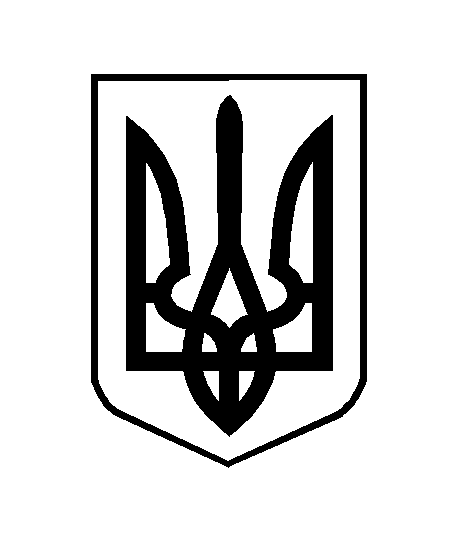 